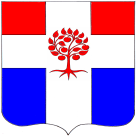 СОВЕТ ДЕПУТАТОВМУНИЦИПАЛЬНОГО ОБРАЗОВАНИЯПЛОДОВСКОЕ СЕЛЬСКОЕ ПОСЕЛЕНИЕмуниципального образования Приозерский муниципальный район Ленинградской областиР Е Ш Е Н И Еот  21 ноября 2017 года                                  № 143Об     утверждении     Программы      комплексного развития            социальной            инфраструктурымуниципального       образования          Плодовскоесельское поселение на период 2017-2021 годы и наперспективу до 2035 годаВ соответствии с Федеральным законом от 06.10.2003г. № 131-ФЗ «Об общих принципах организации местного самоуправления в Российской Федерации», Градостроительным кодексом Российской Федерации от 29.12.2004г. № 190-ФЗ, Постановление Правительства Российской Федерации № 1050 от 01.10.2015г. «Об утверждении требований к Программам комплексного развития социальной инфраструктуры поселений, городских округов», заключением о результатах публичных слушаний,  Совет депутатов муниципального образования Плодовское сельское поселение РЕШИЛ: 1. Утвердить    Программу     комплексного     развития      социальной      инфраструктуры  муниципального   образования    Плодовское    сельское   поселение   на  период  2017 -  2021 годы и на перспективу до 2035 года (Приложение 1).2. Опубликовать настоящее решение в СМИ и  на официальном сайте    поселения в сети Интернет.3. Настоящее решение вступает в силу с момента опубликования.4. Контроль   за   исполнением  настоящего решения  оставляю за собой.Глава муниципального образования                                                                А. Н. ЕфремовС полным текстом документа можно ознакомиться на сайте поселения.